DISTRITO DE COLUMBIAOFICINA DE AUDIENCIAS ADMINISTRATIVASSOLICITUD PARA APELAR UN CASO DE SEGURO DE DESEMPLEOUse este formulario para solicitar una audiencia ante un juez de derecho administrativo si usted quiere apelar una decisión del Departamento de Servicios de Empleo (DOES) sobre prestaciones del seguro de desempleo.LEA LAS INSTRUCCIONES QUE APARECEN AQUÍ Y AL DORSO DE ESTE DOCUMENTOPara obtener ayuda o información en español, llame al  (202) 442-90941.      Junto con  esta solicitud,  por favor presente  una  copia  de la  decisión  tomada  por  el  árbitro  de reclamos o cualquier otra del DOES que esté apelando.  Usted puede presentar esta solicitud primero pero no podemos programar ninguna audiencia hasta que usted presente una copia de la decisión del DOES que está apelando.2.	Los  demandantes  deben  seguir  presentando  sus  solicitudes  de  compensación  ante  el  DOES  aun cuando sus apelaciones estén pendientes ante la Oficina de Audiencias Administrativas.   Los demandantes que no presenten sus solicitudes de compensación pueden perder prestaciones.3.	Guarde el sobre en el cual vino la decisión del DOES que está apelando.   Traiga el sobre a la audiencia. Puede ayudar a probar que usted presentó su apelación a tiempo.4.      Complete la parte que le corresponde a continuación, como DEMANDANTE o como EMPLEADOR y firme abajo.MARQUE UNO:   SOY EL DEMANDANTE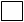 SOY EL EMPLEADOR Nombre del demandante: 	 Últimos 4 nos. del S. Social:  XXX-XX-Representante (si alguno): 	Dirección COMPLETA del demandante, incluyendo el número del apartamento o unidad y la zona postal:Nombre del empleador: 	Representante (si alguno): 	  Dirección COMPLETA del empleador o su representante, incluyendo el número de la unidad y la zona postal:No. de teléfono del demandante: 	Número de fax del demandante:  	 Si usted trabajó recientemente para el Gobierno del Distrito de Columbia, indique para qué agencia, departamento o dependencia:  	No. de teléfono del empleador o su representante: 
		No. de fax del empleador o su representante:
 		Aparte de los abogados que aparecen en los documentos adjuntos, es posible que haya estudiantes de derecho disponibles para prestart asistencia legal gratis a personas que presentan reclamos en casos de DOES. ¿Desea que compartamos sus datos de contacto con una clínica de una escuela de derecho para que lo representen a usted en su caso?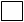 Sí	No¿CUÁL ES EL MOTIVO DE SU APELACIÓN? 	SU FIRMA 	¿Necesita un INTÉRPRETE para la audiencia? De ser así, ¿para qué IDIOMA? 	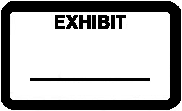 PASE AL DORSO PARA VER MÁS INSTRUCCIONES 	301SOLICITUD PARA APELAR UN CASO DE SEGURO DE DESEMPLEOPAGINA 2, INSTRUCCIONES ADICIONALES	DÓNDE  PRESENTAR  UNA  APELACIÓN:     DEBE  presentar  su  apelación  ante  la   Oficina  de Audiencias Administrativas (OAH).  La OAH no forma parte del Departamento del Servicios de Empleos (DOES).   No puede presentar su apelación en un Centro “One-Stop” ni en ninguna otra dependencia de DOES.Usted puede presentar una apelación por correspondencia, en persona, por fax o por correo electrónico. Por correo o en persona.   Puede presentar su apelación en persona los días hábiles de 9:00am a5:00pm o enviarla por correo a la siguiente dirección.  Si la trae en persona tendrá que presentar una identificación con foto para poder entrar al edificio.Office of Administrative HearingsOne Judiciary Square441 Fourth Street, NW, Suite 450 NorthWashington, DC 20001-2714Por Fax.  Puede enviar su apelación por fax al (202) 442-4789.  De ser posible, por favor adjunte una copia de la decisión del árbitro de reclamos o de cualquiera decisión que tenga por escrito y que esté apelando.  Los faxes que lleguen después de las 5:00pm o en una fecha que no sea un día hábil se registrarán como recibidos el próximo día hábil.  Una apelación enviada por fax no se considerará como recibida a no ser que esté completa y sea legible cuando llegue a OAH.Por Correo Electrónico.   Puede presentar una apelación enviándola por correo electrónico a OAH.FILING@DC.GOV.   De ser posible, por favor adjunte una copia escaneada de la decisión tomada por el árbitro de reclamos o cualquier otra decisión escrita que esté apelando.	PLAZO PARA PRESENTAR UNA APELACIÓN:   Su apelación debe tener el matasellos oficial del Servicio Postal de los Estados Unidos (no un sello de una máquina privada de estampillas) o haberse recibido de hecho en la Oficina de Audiencias Administrativas no más de quince (15) días calendario después de que el Departamento de Servicios de Empleo (DOES) le haya enviado a usted por correo la decisión que está apelando, que generalmente es la fecha en que el árbitro tomó su decisión.  El plazo es a partir de la fecha en la que DOES le envía la decisión y no de la fecha en que usted la recibe.  Si la decisión del árbitro de reclamos NO se le envió o si se le mandó a la dirección equivocada, usted debe presentar su apelación  dentro de un plazo de quince (15) días calendario de haber recibido el dictamen del árbitro de reclamos.Si el plazo de 15 días calendario vence un sábado, domingo o  día feriado, entonces el plazo se prorroga hasta el próximo día hábil.El plazo para presentar una apelación puede extenderse si un juez de derecho administrativo decide que hay buenos motivos para hacerlo o si determina que la demora fue producto de “negligencia excusable”.   La persona que presenta la apelación tiene la carga de probar que hubo buenos motivos para la dilación. Si usted presenta una apelación luego del plazo establecido sin buenos motivos, su caso podría desestimarse.Nadie está autorizado a darle instrucciones distintas tocantes  al vencimiento del plazo.	NORMAS:  Las normas de procedimiento de la Oficina de Audiencias Administrativas están disponibles en www.oah.dc.gov.   También puede obtenerlas del Centro de Recursos de la Oficina de Audiencias Administrativas.	INFORMACIÓN ADICIONAL:   Para obtener más información sobre este documento o sobre presentar una apelación, por favor llame al (202) 442’9094 o visite la Oficina de Audiencias Administrativas en One Judiciary Square, 441 Fourth Street, NW, Suite 450 North, Washington, DC 20001-2714.